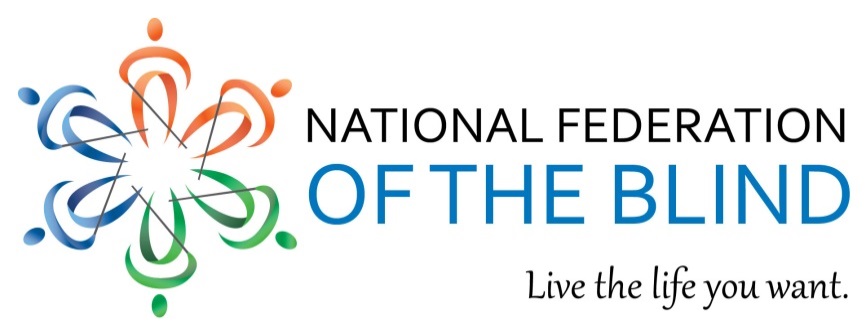 Transitioning to Integrated and Meaningful Employment Act (HR 188) (S 2001)Antiquated public policy encourages workers with disabilities to rely on government assistance such as Supplemental Security Income (SSI) and Medicaid. Section 14(c) of the Fair Labor Standards Act, passed in 1938, authorizes the issuance of Special Wage Certificates to entities, permitting them to pay workers with disabilities subminimum wages. 99.89% of the roughly 300,000 disabled participants are affiliated with non-profit “sheltered workshops” (segregated work environments) that pay as little as pennies per hour, forcing the workers to rely on SSI, Medicaid, Food Stamps, and other government programs in order to get by. The remaining 0.11% or 286 disabled participants work for a business. Research shows that sheltered workshops cost more to society than alternatives. Moreover, consumers who did not work in a low expectation, subminimum-wage environment earn more than their peers who did.Bipartisan consensus at the federal, state, local, and private level has brought about a new era of proven competitive, integrated employment for people with disabilities. The Republican and Democrat party platforms in 2016 both call for the passage of the TIME Act and the elimination of subminimum wages for people with disabilities. In 2015, a committee tasked by Congress to increase competitive integrated employment opportunities for workers with disabilities recommended the phase-out of Section 14(c). In addition, over eighty disability organizations support the repeal of Section 14(c) of the Fair Labor Standards Act.A growing number of former 14(c)-certificate-holding entities have transitioned their business models into effective disability training programs. No entities in Vermont or New Hampshire use 14(c) certificates. Seminars such as the Vermont Conversion Institute highlight entities that have successfully phased out reliance on Section 14(c) certificates. This transition not only benefits employees with disabilities but the overall productivity of the organizations that employ them. Additionally, Massachusetts completely eliminated their subminimum wage program in June 2016. Current training and employment strategies assist those with even the most significant disabilities to obtain integrated and meaningful employment. Workers in sheltered workshops often perform mundane tasks that do not use their existing skills, interests, and talents. However, innovative strategies such as customized and supported employment, when paired with appropriate rehabilitative services, training, tools, and expectations allow employees with disabilities to be as productive as their nondisabled coworkers.The Transitioning to Integrated and Meaningful Employment Act: Discontinues the issuance of new Special Wage Certificates. The Secretary of Labor will no longer issue Special Wage Certificates to new applicants. Phases out the use of Special Wage Certificates over three years. Three years after the enactment of this Act, no 14(c)-certificate-holding entity will pay workers with disabilities subminimum wages, allowing them to transition to the proven model of competitive, integrated employment for all of their employees with disabilities. Repeals Section 14(c) of the Fair Labor Standards Act. Three years after the law is enacted, the practice of paying workers with disabilities subminimum wages will be officially abolished. This will result in the development of integrated and meaningful employment opportunities that encourage people with disabilities to reach their full vocational and socioeconomic potential.To cosponsor HR 188 in the House of Representatives, contact:Scot Malvaney, Policy Director, Office of Congressman Gregg Harper (R-MS)Phone: (202) 225-5031, Email: Scot.Malvaney@mail.house.gov To cosponsor S 2001 in the Senate, contact:Dan Auger, Legislative Assistant, Office of Senator Kelly Ayotte (R-NH)Phone: (202) 224-3324, Email: Daniel_Auger@Ayotte.senate.govFor more information, contact:Derek Manners, Government Affairs Specialist, National Federation of the BlindPhone: (410) 659-9314, Extension 2210, Email: dmanners@nfb.orgFor more information visit: www.nfb.org/TIME